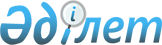 Аудандық мәслихаттың 2010 жылғы 14 желтоқсандағы № 30/309 "2011-2013 жылдарға арналған аудандық бюджет туралы" шешіміне өзгерістер мен толықтырулар енгізу туралыМаңғыстау облысы Мұнайлы аудандық мәслихатының 2011 жылғы 03 қарашадағы № 40/405 шешімі. Маңғыстау облысының Әділет департаментінде 2011 жылғы 16 қарашада № 11-7-103 тіркелді

      Қазақстан Республикасының 2008 жылғы 4 желтоқсандағы Бюджет кодексіне, Қазақстан Республикасының 2001 жылғы 23 қаңтардағы № 148 «Қазақстан Республикасындағы жергілікті мемлекеттік басқару және өзін - өзі басқару туралы» Заңына және Маңғыстау облыстық мәслихатының «2011 - 2013 жылдарға арналған облыстық бюджет туралы» 2010 жылғы 13 желтоқсандағы № 29/331 шешіміне өзгерістер енгізу туралы» 2011 жылғы 27 қазандағы № 38/444 (нормативтік құқықтық кесімдерді мемлекеттік тіркеудің тізілімінде № 2111 болып тіркелген) шешіміне сәйкес, аудандық мәслихат ШЕШІМ ЕТТІ:



      1. Аудандық мәслихаттың 2010 жылғы 14 желтоқсандағы № 30/309 «2011 - 2013 жылдарға арналған аудандық бюджет туралы» (нормативтік құқықтық актілерді мемлекеттік тіркеудің тізілімінде 2010 жылғы 30 желтоқсанда № 11-7-83 болып тіркелген, «Мұнайлы» газетінде 2011 жылғы 28 қаңтарда № 4-5 (185 - 186) санында жарияланған) шешіміне мынадай өзгерістер мен толықтырулар енгізілсін:



      1 - тармақ мынадай жаңа редакцияда жазылсын:

      «1. 2011 - 2013 жылдарға арналған аудандық бюджет, оның ішінде 2011 жылға 1- қосымшаға сәйкес мынадай көлемде бекітілсін:



      1) кірістер – 5 067 057 мың теңге, оның ішінде:

      салықтық түсімдер бойынша – 1 852 912 мың теңге;

      салықтық емес түсімдер бойынша – 19 678 мың теңге;

      негізгі капиталды сатудан түсетін түсімдер бойынша – 231 711 мың теңге;

      трансферттер түсімдері бойынша – 2 962 756 мың теңге.



      2) шығындар – 5 331 091 мың теңге;



      3) таза бюджеттік кредиттеу – 235 701 мың теңге, соның ішінде:

      бюджеттік кредиттер – 235 701 мың теңге;

      бюджеттік кредиттерді өтеу – 0 теңге;



      4) қаржы активтерімен жасалатын операциялар бойынша сальдо – 0 теңге, соның ішінде:

      қаржы активтерін сатып алу – 0 теңге;

      мемлекеттің қаржы активтерін сатудан түсетін түсімдер – 0 теңге;



      5) бюджет тапшылығы (профициті) – 499 735 мың теңге;



      6) бюджет тапшылығын қаржыландыру (профицитін пайдалану) – 499 735 мың теңге, соның ішінде:

      қарыздар түсімі – 403 434 мың теңге;

      қарыздарды өтеу – 154 185 мың теңге;

      бюджет қаражатының пайдаланылатын қалдықтары – 250 486 мың теңге».



      3 - 2 тармақ мынадай жаңа абзацтармен толықтырылсын:

      Қызылтөбе - 2 елді мекенінде орналасқан Сыртқы жиынтық таратқыш қондырғы - 6 кВ қондырғысынан Батыр селосының Емір тұрғын үй массивінде салынатын Бас төмендеткіш подстанция-100/10 дейін Әуелік желі-6 кВ электр желісінің құрылысы;

      Тұрмыстық қатты қалдықтарды көметін полигон құрылысының жобалық - сметалық құжаттамасын жасақтау;

      Маңғыстау селосындағы авариялық № 102 тұрғын үйді қайта жарақтандыруға жобалық - сметалық құжаттама жасақтау;

      Маңғыстау және Атамекен селоларында су жүйесі құрылысының жобалық - сметалық құжаттамасын жасақтау;

      Атамекен селосындағы 1200 орындық орта мектеп пен Маңғыстау селосындағы 12 - пәтерлік 2 - қабатты 4 тұрғын үй құрылысының жобалық - сметалық құжаттамасына қосымша;

      Басқұдық селосындағы жаңадан пайдалануға берілетін 280 орындық балабақшаның материалдық-техникалық базасын нығайту;

      Қызылтөбе - 2 елді мекеніндегі пайдалануға берілген 280 орындық балабақшаның материалдық-техникалық базасын нығайту.



      5 - тармақта:

      «5 971» саны «2 905» санымен ауыстырылсын.



      көрсетілген шешімнің 1, 4 және 6 қосымшалары осы шешімнің 1, 2 және 3 қосымшаларына сәйкес жаңа редакцияда жазылсын.



      2. Осы шешім 2011 жылдың 1 қаңтарынан бастап қолданысқа енгізіледі.      Сессия төрағасы                         Ю. Нокеров

 

       Аудандық мәслихат

      хатшысы                                 Б. Назар      «КЕЛІСІЛДІ»

      «Мұнайлы аудандық экономика

      және қаржы бөлімі»

      мемлекеттік мекемесінің бастығы

      А. Толыбаева

      03 қараша 2011 ж

Аудандық мәслихаттың

2011 жылғы 3 қарашадағы

№ 40/405 шешіміне 1 қосымша 2011 жылға арналған аудандық бюджет

Аудандық мәслихаттың

2011 жылғы 3 қарашадағы

№ 40/405 шешіміне 2 қосымша Бюджеттік инвестициялық жобаларды (бағдарламаларды)

іске асыруға бағытталған 2011 жылға

арналған аудандық бюджеттің бюджеттік

даму бағдарламасының тізбесі

Аудандық мәслихаттың

2011 жылғы 3 қарашадағы

№ 40/405 шешіміне 3 қосымша 2011 жылға арналған әрбір ауылдың (селоның),

ауылдық (селолық) округтің бюджеттік

бағдарламаларының тізбесі
					© 2012. Қазақстан Республикасы Әділет министрлігінің «Қазақстан Республикасының Заңнама және құқықтық ақпарат институты» ШЖҚ РМК
				СанСынІшкі СынАтауы
Сомасы, мың тенге
111231. К І Р І С Т Е Р5 067 0571Салықтық түсімдер1 852 91201Табыс салығы746 8382Жеке табыс салығы746 83803Әлеуметтік салық554 4521Әлеуметтік салық554 45204Меншікке салынатын салықтар506 5151Мүлікке салынатын салықтар462 4653Жер салығы14 4984Көлік құралдарына салынатын салық29 2945Бірыңғай жер салығы25805Тауарларға, жұмыстарға және қызметтерге салынатын iшкi салықтар36 9222Акциздер10 2113Табиғи және басқа да ресурстарды пайдаланғаны үшiн түсетiн түсiмдер9 0064Кәсіпкерлік және кәсіби қызметті жүргізгені үшін алынатын алымдар17 4335Құмар ойын бизнеске салық27208Заңдық мәнді іс-әрекеттерді жасағаны және (немесе) оған уәкілеттігі бар мемлекеттік органдар немесе лауазымды адамдар құжаттар бергені үшін алатын міндетті төлемдер8 1851Мемлекеттік баж8 1852Салықтық емес түсiмдер19 67801Мемлекеттік меншіктен түсетін кірістер3 6071Мемлекеттік кәсіпорындардың таза кірісі бөлігінің түсімдері2175Мемлекет меншігіндегі мүлікті жалға беруден түсетін кірістер3 39002Мемлекеттік бюджеттен қаржыландырылатын мемлекеттік мекемелердің тауарларды (жұмыстарды, қызметтерді) өткізуінен түсетін түсімдер101Мемлекеттік бюджеттен қаржыландырылатын мемлекеттік мекемелердің тауарларды (жұмыстарды, қызметтерді) өткізуінен түсетін түсімдер1003Мемлекеттік бюджеттен қаржыландырылатын мемлекеттік мекемелер ұйымдастыратын мемлекеттік сатып алуды өткізуден түсетін ақша түсімдері141Мемлекеттік бюджеттен қаржыландырылатын мемлекеттік мекемелер ұйымдастыратын мемлекеттік сатып алуды өткізуден түсетін ақша түсімдері1404Мемлекеттік бюджеттен қаржыландырылатын, сондай-ақ Қазақстан Республикасы Ұлттық Банкінің бюджетінен (шығыстар сметасынан) ұсталатын және қаржыландырылатын мемлекеттік мекемелер салатын айыппұлдар, өсімпұлдар, санкциялар, өндіріп алулар15 6011Мұнай секторы ұйымдарынан түсетін түсімдерді қоспағанда, мемлекеттік бюджеттен қаржыландырылатын, сондай-ақ Қазақстан Республикасы Ұлттық Банкінің бюджетінен (шығыстар сметасынан) ұсталатын және қаржыландырылатын мемлекеттік мекемелер салатын айыппұлдар, өсімпұлдар, санкциялар, өндіріп алулар15 60106Басқа да салықтық емес түсiмдер4461Басқа да салықтық емес түсiмдер4463Негізгі капиталды сатудан түсетін түсімдер231 71101Мемлекеттік мекемелерге бекітілген мемлекеттік мүлікті сату87 1561Мемлекеттік мекемелерге бекітілген мемлекеттік мүлікті сату87 15603Жерді және материалдық емес активтерді сату 144 5551Жерді сату 143 8232Материалдық емес активтерді сату 7324Трансферттердің түсімдері2 962 75602Мемлекеттік басқарудың жоғары тұрған органдарынан түсетін трансферттер2 962 7562Облыстық бюджеттен түсетін трансферттер2 962 756ФтопӘкімшіБағАтауы
Сомасы, мың тенге
111232. ШЫҒЫНДАР5 331 0911Жалпы сипаттағы мемлекеттік қызметтер197 014112Аудан (облыстық маңызы бар қала) мәслихатының аппараты12 673001Аудан (облыстық маңызы бар қала) мәслихатының қызметін қамтамасыз ету11 774002Ақпараттық жүйелер құру899122Аудан (облыстық маңызы бар қала) әкімінің аппараты84 904001Аудан (облыстық маңызы бар қала) әкімінің қызметін қамтамасыз ету жөніндегі қызметтер81 233002Ақпараттық жүйелер құру2 959003Мемлекеттік органдардың күрделі шығыстары712Маңғыстау селосы әкімінің аппараты123Қаладағы аудан, аудандық маңызы бар қала, кент, ауыл (село), ауылдық (селолық) округ әкімінің аппараты16 015001Қаладағы ауданның, аудандық маңызы бар қаланың, кент, ауыл (село), ауылдық (селолық) округ әкімінің қызметін қамтамасыз ету жөніндегі қызметтер15 835022Мемлекеттік органдардың күрделі шығыстары180Баянды селосы әкімінің аппараты123Қаладағы аудан, аудандық маңызы бар қала, кент, ауыл (село), ауылдық (селолық) округ әкімінің аппараты10 872001Қаладағы ауданның, аудандық маңызы бар қаланың, кент, ауыл (село), ауылдық (селолық) округ әкімінің қызметін қамтамасыз ету жөніндегі қызметтер10 692022Мемлекеттік органдардың күрделі шығыстары180Қызылтөбе селолық округ әкімінің аппараты123Қаладағы аудан, аудандық маңызы бар қала, кент, ауыл (село), ауылдық (селолық) округ әкімінің аппараты12 908001Қаладағы ауданның, аудандық маңызы бар қаланың, кент, ауыл (село), ауылдық (селолық) округ әкімінің қызметін қамтамасыз ету жөніндегі қызметтер11 728022Мемлекеттік органдардың күрделі шығыстары1 180Атамекен селолық округ әкімінің аппараты123Қаладағы аудан, аудандық маңызы бар қала, кент, ауыл (село), ауылдық (селолық) округ әкімінің аппараты11 956001Қаладағы ауданның, аудандық маңызы бар қаланың, кент, ауыл (село), ауылдық (селолық) округ әкімінің қызметін қамтамасыз ету жөніндегі қызметтер11 626022Мемлекеттік органдардың күрделі шығыстары330Басқұдық селолық округ әкімінің аппараты123Қаладағы аудан, аудандық маңызы бар қала, кент, ауыл (село), ауылдық (селолық) округ әкімінің аппараты10 810001Қаладағы ауданның, аудандық маңызы бар қаланың, кент, ауыл (село), ауылдық (селолық) округ әкімінің қызметін қамтамасыз ету жөніндегі қызметтер10 630022Мемлекеттік органдардың күрделі шығыстары180Даулет селолық округ әкімінің аппараты123Қаладағы аудан, аудандық маңызы бар қала, кент, ауыл (село), ауылдық (селолық) округ әкімінің аппараты11 513001Қаладағы ауданның, аудандық маңызы бар қаланың, кент, ауыл (село), ауылдық (селолық) округ әкімінің қызметін қамтамасыз ету жөніндегі қызметтер11 333022Мемлекеттік органдардың күрделі шығыстары180Батыр селолық округ әкімінің аппараты123Қаладағы аудан, аудандық маңызы бар қала, кент, ауыл (село), ауылдық (селолық) округ әкімінің аппараты2 077001Қаладағы ауданның, аудандық маңызы бар қаланың, кент, ауыл (село), ауылдық (селолық) округ әкімінің қызметін қамтамасыз ету жөніндегі қызметтер2 077459Ауданның (облыстық маңызы бар қаланың) экономика және қаржы бөлімі23 286001Экономикалық саясатты, қалыптастыру мен дамыту, мемлекеттік жоспарлау ауданның (облыстық маңызы бар қаланың) бюджеттік атқару және коммуналдық меншігін басқару саласындағы мемлекеттік саясатты іске асыру жөніндегі қызметтер18 703002Ақпараттық жүйелер құру899011Коммуналдық меншікке түскен мүлікті есепке алу, сақтау, бағалау және сату3 104015Мемлекеттік органдардың күрделі шығыстары5802Қорғаныс10 141122Аудан (облыстық маңызы бар қала) әкімінің аппараты10 141005Жалпыға бiрдей әскери мiндеттi атқару шеңберiндегі iс-шаралар10 1413Қоғамдық тәртіп, қауіпсіздік, құқықтық, сот, қылмыстық-атқару қызметі4 500458Ауданның (облыстық маңызы бар қаланың) тұрғын үй-коммуналдық шаруашылығы, жолаушылар көлігі және автомобиль жолдары бөлімі4 500021Елдi мекендерде жол жүрісі қауiпсiздiгін қамтамасыз ету4 5004Білім беру2 577 568Маңғыстау селосы әкімінің аппараты123Қаладағы аудан, аудандық маңызы бар қала, кент, ауыл (село), ауылдық (селолық) округ әкімінің аппараты76 527004Мектепке дейінгі тәрбие ұйымдарын қолдау49 563005Ауылдық (селолық) жерлерде балаларды мектепке дейін тегін алып баруды және кері алып келуді ұйымдастыру26 684025Мектеп мұғалімдеріне және мектепке дейінгі ұйымдардың тәрбиешілеріне біліктілік санаты үшін қосымша ақының көлемін ұлғайту280Қызылтөбе селолық округ әкімінің аппараты123Қаладағы аудан, аудандық маңызы бар қала, кент, ауыл (село), ауылдық (селолық) округ әкімінің аппараты79 773004Мектепке дейінгі тәрбие ұйымдарын қолдау65 768005Ауылдық (селолық) жерлерде балаларды мектепке дейін тегін алып баруды және кері алып келуді ұйымдастыру14 005Баянды селосы әкімінің аппараты123Қаладағы аудан, аудандық маңызы бар қала, кент, ауыл (село), ауылдық (селолық) округ әкімінің аппараты6 191004Мектепке дейінгі тәрбие ұйымдарын қолдау6 191Атамекен селолық округ әкімінің аппараты123Қаладағы аудан, аудандық маңызы бар қала, кент, ауыл (село), ауылдық (селолық) округ әкімінің аппараты16 399004Мектепке дейінгі тәрбие ұйымдарын қолдау16 399Басқұдық селолық округ әкімінің аппараты123Қаладағы аудан, аудандық маңызы бар қала, кент, ауыл (село), ауылдық (селолық) округ әкімінің аппараты26 118004Мектепке дейінгі тәрбие ұйымдарын қолдау26 118464Ауданның (облыстық маңызы бар қаланың) білім бөлімі1 549 810001Жергілікті деңгейде білім беру саласындағы мемлекеттік саясатты іске асыру жөніндегі қызметтер28 785012Мемлекеттік органдардың күрделі шығыстары180002Ақпараттық жүйелер құру899003Жалпы білім беру1 295 871006Балаларға қосымша білім беру87 178009Мектепке дейінгі тәрбие ұйымдарының қызметін қамтамасыз ету35 979005Ауданның (облыстық маңызы бар қаланың) мемлекеттік білім беру мекемелер үшін оқулықтар мен оқу-әдiстемелiк кешендерді сатып алу және жеткізу13 069007Аудандық (қалалық) ауқымдағы мектеп олимпиадаларын және мектептен тыс іс-шараларды өткiзу4 017011Өңірлік жұмыспен қамту және кадрларды қайта даярлау стратегиясын іске асыру шеңберінде білім беру объектілерін күрделі, ағымды жөндеу58 391015Жетім баланы (жетім балаларды) және ата-аналарының қамқорынсыз қалған баланы (балаларды) күтіп-ұстауға асыраушыларына ай сайынғы ақшалай қаражат төлемдері4 234020Үйде оқытылатын мүгедек балаларды жабдықпен, бағдарламалық қамтыммен қамтамасыз ету5 467021Мектеп мұғалімдеріне және мектепке дейінгі ұйымдардың тәрбиешілеріне біліктілік санаты үшін қосымша ақы көлемін ұлғайту15 740466Ауданның (облыстық маңызы бар қаланың) сәулет, қала құрылысы және құрылыс бөлімі822 750037Білім беру объектілерін салу және реконструкциялау822 7506Әлеуметтік көмек және әлеуметтік қамсыздандыру248 109Маңғыстау селосы әкімінің аппараты123Қаладағы аудан, аудандық маңызы бар қала, кент, ауыл (село), ауылдық (селолық) округ әкімінің аппараты1 449003Мұқтаж азаматтарға үйінде әлеуметтік көмек көрсету1 449Қызылтөбе селолық округ әкімінің аппараты123Қаладағы аудан, аудандық маңызы бар қала, кент, ауыл (село), ауылдық (селолық) округ әкімінің аппараты727003Мұқтаж азаматтарға үйінде әлеуметтік көмек көрсету727451Ауданның (облыстық маңызы бар қаланың) жұмыспен қамту және әлеуметтік бағдарламалар бөлімі245 933001Жергілікті деңгейде халық үшін әлеуметтік бағдарламаларды жұмыспен қамтуды қамтамасыз етуді іске асыру саласындағы мемлекеттік саясатты іске асыру жөніндегі қызметтер 15 230021Мемлекеттік органдардың күрделі шығыстары180012Ақпараттық жүйелер құру899002Еңбекпен қамту бағдарламасы54 773004Ауылдық жерлерде тұратын денсаулық сақтау, білім беру, әлеуметтік қамтамасыз ету, мәдениет және спорт мамандарына отын сатып алуға Қазақстан Республикасының заңнамасына сәйкес әлеуметтік көмек көрсету19 579005Мемлекеттік атаулы әлеуметтік көмек19 776006Тұрғын үй көмегі31 515007Жергілікті өкілетті органдардың шешімі бойынша мұқтаж азаматтардың жекелеген топтарына әлеуметтік көмек66 934010Үйден тәрбиеленіп оқытылатын мүгедек балаларды материалдық қамтамасыз ету2 177011Жәрдемақыларды және басқа да әлеуметтік төлемдерді есептеу, төлеу мен жеткізу бойынша қызметтерге ақы төлеу901014Мұқтаж азаматтарға үйде әлеуметтік көмек көрсету 13 74501618 жасқа дейінгі балаларға мемлекеттік жәрдемақылар6 750017Мүгедектерді оңалту жеке бағдарламасына сәйкес, мұқтаж мүгедектерді міндетті гигиеналық құралдармен қамтамасыз ету және ымдау тілі мамандарының, жеке көмекшілердің қызмет көрсетуі3 857023Жұмыспен қамту орталықтарының қызметін қамтамасыз ету9 6177Тұрғын үй -коммуналдық шаруашылық1 671 746466Ауданның (облыстық маңызы бар қаланың) сәулет, қала құрылысы және құрылыс бөлімі1 358 446003Мемлекеттік коммуналдық тұрғын үй қорының тұрғын үй құрылысы348 126004Инженерлік коммуникациялық инфрақұрылымды дамыту және жайластыру991 308005Коммуналдық шаруашылығын дамыту17 212018Жұмыспен қамту 2020 бағдарламасы шеңберінде инженерлік коммуникациялық инфрақұрылымдардың дамуы1 800458Ауданның (облыстық маңызы бар қаланың) тұрғын үй-коммуналдық шаруашылық, жолаушылар көлігі және автомобиль жолдары бөлімі158 542018Елді мекендерді абаттандыру және көгалдандыру27 548030Өңірлік жұмыспен қамту және кадрларды қайта даярлау стратегиясын іске асыру шеңберінде инженерлік коммуникациялық инфрақұрылымды жөндеу және елді-мекендерді көркейту130 994Маңғыстау селосы әкімінің аппараты123Қаладағы аудан, аудандық маңызы бар қала, кент, ауыл (село), ауылдық (селолық) округ әкімінің аппараты59 867008Елді мекендерде көшелерді жарықтандыру30 186009Елді мекендердің санитариясын қамтамасыз ету17 207011Елді мекендерді абаттандыру мен көгалдандыру12 474Баянды селосы әкімінің аппараты123Қаладағы аудан, аудандық маңызы бар қала, кент, ауыл (село), ауылдық (селолық) округ әкімінің аппараты12 202008Елді мекендерде көшелерді жарықтандыру4 000009Елді мекендердің санитариясын қамтамасыз ету4 100011Елді мекендерді абаттандыру мен көгалдандыру4 102Қызылтөбе селолық округ әкімінің аппараты123Қаладағы аудан, аудандық маңызы бар қала, кент, ауыл (село), ауылдық (селолық) округ әкімінің аппараты40 904008Елді мекендерде көшелерді жарықтандыру21 900009Елді мекендердің санитариясын қамтамасыз ету11 461011Елді мекендерді абаттандыру мен көгалдандыру7 543Атамекен селолық округ әкімінің аппараты123Қаладағы аудан, аудандық маңызы бар қала, кент, ауыл (село), ауылдық (селолық) округ әкімінің аппараты11 692009Елді мекендердің санитариясын қамтамасыз ету6 516011Елді мекендерді абаттандыру мен көгалдандыру5 176Басқұдық селолық округ әкімінің аппараты123Қаладағы аудан, аудандық маңызы бар қала, кент, ауыл (село), ауылдық (селолық) округ әкімінің аппараты13 422008Елді мекендерде көшелерді жарықтандыру4 388009Елді мекендердің санитариясын қамтамасыз ету5 468011Елді мекендерді абаттандыру мен көгалдандыру3 566Даулет селолық округ әкімінің аппараты123Қаладағы аудан, аудандық маңызы бар қала, кент, ауыл (село), ауылдық (селолық) округ әкімінің аппараты16 298008Елді мекендерде көшелерді жарықтандыру9 900009Елді мекендердің санитариясын қамтамасыз ету3 200011Елді мекендерді абаттандыру мен көгалдандыру3 198Батыр селолық округ әкімінің аппараты123Қаладағы аудан, аудандық маңызы бар қала, кент, ауыл (село), ауылдық (селолық) округ әкімінің аппараты373008Елді мекендерде көшелерді жарықтандыру3738Мәдениет, спорт, туризм және ақпараттық кеңістік128 095Баянды селосы әкімінің аппараты123Қаладағы аудан, аудандық маңызы бар қала, кент, ауыл (село), ауылдық (селолық) округ әкімінің аппараты7 701006Жергілікті деңгейде мәдени-демалыс жұмыстарын қолдау7 701Қызылтөбе селолық округ әкімінің аппараты123Қаладағы аудан, аудандық маңызы бар қала, кент, ауыл (село), ауылдық (селолық) округ әкімінің аппараты33 777006Жергілікті деңгейде мәдени-демалыс жұмыстарын қолдау33 777456Ауданның (облыстық маңызы бар қаланың) ішкі саясат бөлімі19 504001Жергілікті деңгейде аппарат, мемлекеттілікті нығайту және азаматтардың әлеуметтік сенімділігін қалыптастыруда мемлекеттік саясатты іске асыру жөніндегі қызметтер7 502006Мемлекеттік органдардың күрделі шығыстары180004Ақпараттық жүйелер құру899002Газеттер мен журналдар арқылы мемлекеттік ақпараттық саясат жүргізу жөніндегі қызметтер7 713005Телерадио хабарларын тарату арқылы мемлекеттік ақпараттық саясатты жүргізу жөніндегі қызметтер3 210457Ауданның (облыстық маңызы бар қаланың) мәдениет, тілдерді дамыту, дене шынықтыру және спорт бөлімі25 613001Жергілікті деңгейде мәдениет, тілдерді дамыту, дене шынықтыру және спорт саласындағы мемлекеттік саясатты іске асыру жөніндегі қызметтер9 789014Мемлекеттік органдардың күрделі шығыстары180002Ақпараттық жүйелер құру899006Аудандық (қалалық) кiтапханалардың жұмыс iстеуi11 745009Аудандық (облыстық маңызы бар қалалық) деңгейде спорттық жарыстар өткiзу1 632010Әртүрлi спорт түрлерi бойынша аудан (облыстық маңызы бар қала) құрама командаларының мүшелерiн дайындау және олардың облыстық спорт жарыстарына қатысуы1 368466Ауданның (облыстық маңызы бар қаланың) сәулет, қала құрылысы және құрылыс бөлімі41500008Спорт объектілерін дамыту1646011Мәдениет объектілерін дамыту3985410Ауыл, су, орман, балық шаруашылығы, ерекше қорғалатын табиғи аумақтар, қоршаған ортаны және жануарлар дүниесін қорғау, жер қатынастары125 826459Ауданның (облыстық маңызы бар қаланың) экономика және қаржы бөлімі34760099Ауылдық елді мекендердегі әлеуметтік сала мамандарын әлеуметтік қолдау шараларын іске асыру34760466Ауданның (облыстық маңызы бар қаланың) сәулет, қала құрылысы және құрылыс бөлімі67170010Ауыл шаруашылығы объектілерін дамыту22170012Сумен жабдықтау жүйесін дамыту45000463Ауданның (облыстық маңызы бар қаланың) жер қатынастары бөлімі10561001Аудан (облыстық маңызы бар қала) аумағында жер қатынастарын реттеу саласындағы мемлекеттік саясатты іске асыру жөніндегі қызметтер9371005Ақпараттық жүйелер құру899007Мемлекеттік органдардың күрделі шығыстары291474Жергілікті деңгейде ауыл шаруашылығы және ветеринария саласындағы мемлекеттік саясатты іске асыру жөніндегі қызметтер13 335001Жергілікті деңгейде ауыл шаруашылығы және ветеринария саласындағы мемлекеттік саясатты іске асыру жөніндегі қызметтер7 165003Мемлекеттік органдардың күрделі шығыстары180002Ақпараттық жүйелер құру899005Мал көмінділерінің (биотермиялық шұңқырлардың) жұмыс істеуін қамтамасыз ету412012Ауыл шаруашылығы жануарларын бірдейлендіру жөніндегі іс-шараларды жүргізу 1 020013Эпизоотияға қарсы іс-шаралар жүргізу3 65911Өнеркәсіп, сәулет, қала құрылысы және құрылыс қызметі15 327466Ауданның (облыстық маңызы бар қаланың) сәулет, қала құрылысы және құрылыс бөлімі15 327001Құрылыс, облыс қалаларының, аудандарының және елді мекендерінің сәулеттік бейнесін жақсарту саласындағы мемлекеттік саясатты іске асыру және ауданның (облыстық маңызы бар қаланың) аумағын оңтайлы және тиімді қала құрылыстық игеруді қамтамасыз ету жөніндегі қызметтер 13 985002Ақпараттық жүйелер құру899015Мемлекеттік органдардың күрделі шығыстары44312Көлiк және коммуникация321 034458Ауданның (облыстық маңызы бар қаланың) тұрғын үй-коммуналдық шаруашылық, жолаушылар көлігі және автомобиль жолдары бөлімі321 034009Өңірлік жұмыспен қамту және кадрларды қайта даярлау стратегиясын іске асыру шеңберінде аудандық маңызы бар автомобиль жолдарын, қала және елді мекендер көшелерін салу және қайта құру, қалалардың және елді мекендердің көшелерін өткізу238 154022Көлік инфрақұрылымын дамыту79 089023Автомобиль жолдарының жұмыс істеуін қамтамасыз ету3 79113Басқалар29 925469Ауданның (облыстық маңызы бар қаланың) кәсіпкерлік бөлімі8 859001Жергілікті деңгейде кәсіпкерлік пен өнеркәсіпті дамыту саласындағы мемлекеттік саясатты іске асыру жөніндегі қызметтер7 245004Мемлекеттік органдардың күрделі шығыстары180002Ақпараттық жүйелер құру899003Кәсіпкерлік қызметті қолдау535451Ауданның (облыстық маңызы бар қаланың) жұмыспен қамту және әлеуметтік бағдарламалар бөлімі6 680022«Бизнестің жол картасы - 2020» бағдарламасы шеңберінде жеке кәсіпкерлікті қолдау6 680458Ауданның (облыстық маңызы бар қаланың) тұрғын үй-коммуналдық шаруашылық, жолаушылар көлігі және автомобиль жолдары бөлімі11 481001Жергілікті деңгейде тұрғын үй-коммуналдық шаруашылығы, жолаушылар көлігі және автомобиль жолдары саласындағы мемлекеттік саясатты іске асыру жөніндегі қызметтер8 902013Мемлекеттік органдардың күрделі шығыстары1 680020Ақпараттық жүйелер құру899459Ауданның (облыстық маңызы бар қаланың) экономика және қаржы бөлімі2 905012Ауданның (облыстық маңызы бар қаланың) жергілікті атқарушы органының резерві 2 90515Трансферттер1 806459Ауданның (облыстық маңызы бар қаланың) экономика және қаржы бөлімі1 806006Нысаналы пайдаланылмаған (толық пайдаланылмаған) трансферттерді қайтару1 8063. ТАЗА БЮДЖЕТТІК КРЕДИТТЕУ235 701Бюджеттік кредиттер235701459Ауданның (облыстық маңызы бар қаланың) экономика және қаржы бөлімі235701018Ауылдық елді мекендердің әлеуметтік саласының мамандарын әлеуметтік қолдау шараларын іске асыру үшін бюджеттік кредиттер235701Бюджеттік кредиттерді өтеу04. ҚАРЖЫ АКТИВТЕРІМЕН ОПЕРАЦИЯЛАР БОЙЫНША САЛЬДО0Қаржы активтерін сатып алу05. БЮДЖЕТ ТАПШЫЛЫҒЫ (ПРОФИЦИТІ)-499 7356. БЮДЖЕТ ТАПШЫЛЫҒЫН ҚАРЖЫЛАНДЫРУ (ПРОФИЦИТІН ПАЙДАЛАНУ)499 7357Қарыздар түсімі403 43401Мемлекеттік ішкі қарыздар 403 4342Қарыз алу келісім-шарттары403 434Ауданның (облыстық маңызы бар қаланың) жергілікті атқарушы органы алатын қарыздар403 434Қарыздарды өтеу154185459Ауданның (облыстық маңызы бар қаланың) экономика және қаржы бөлімі154185005Жергілікті атқарушы органның жоғары тұрған бюджет алдындағы борышын өтеу3613122Жергілікті бюджеттен бөлінген пайдаланылмаған бюджеттік кредиттерді қайтару118054Бюджет қаражатының пайдаланылатын қалдықтары250 486Функ- цио-

нал-

дық топӘкім-шілікБағ- дар- ламаАтауы4Білім беру466Ауданның (облыстық маңызы бар қаланың) сәулет, қала құрылысы және құрылыс бөлімі037Білім беру объектілерін салу және реконструкциялау7Тұрғын үй -коммуналдық шаруашылық466Ауданның (облыстық маңызы бар қаланың) сәулет, қала құрылысы және құрылыс бөлімі003Мемлекеттік коммуналдық тұрғын үй қорының тұрғын үй құрылысы004Инженерлік коммуникациялық инфрақұрылымды дамыту және жайластыру005Коммуналдық шаруашылығын дамыту018Жұмыспен қамту 2020 бағдарламасы шеңберінде инженерлік коммуникациялық инфрақұрылымдардың дамуы8Мәдениет, спорт, туризм және ақпараттық кеңістік466Ауданның (облыстық маңызы бар қаланың) сәулет, қала құрылысы және құрылыс бөлімі008Спорт объектілерін дамыту011Мәдениет объектілерін дамыту10Ауыл, су, орман, балық шаруашылығы, ерекше қорғалатын табиғи аумақтар, қоршаған ортаны және жануарлар дүниесін қорғау, жер қатынастары466Ауданның (облыстық маңызы бар қаланың) сәулет, қала құрылысы және құрылыс бөлімі010Ауыл шаруашылығы объектілерін дамыту012Сумен жабдықтау жүйесін дамыту12Көлiк және коммуникация458Ауданның (облыстық маңызы бар қаланың) тұрғын үй-коммуналдық шаруашылық, жолаушылар көлігі және автомобиль жолдары бөлімі009Өңірлік жұмыспен қамту және кадрларды қайта даярлау стратегиясын іске асыру шеңберінде аудандық маңызы бар автомобиль жолдарын, қала және елді мекендер көшелерін салу және қайта құру, қалалардың және елді мекендердің көшелерін өткізу022Көлік инфрақұрылымын дамытуФунк- цио-

нал-

дық топӘкім-шілікБағ- дар- ламаАтауы
01Жалпы сипаттағы мемлекеттік қызметтер Маңғыстау селосы әкімінің аппараты123Қаладағы аудан, аудандық маңызы бар қала, кент, ауыл (село), ауылдық (селолық) округ әкімінің аппараты001Қаладағы ауданның, аудандық маңызы бар қаланың, кент, ауыл (село), ауылдық (селолық) округ әкімінің қызметін қамтамасыз ету жөніндегі қызметтерБаянды селосы әкімінің аппараты123Қаладағы аудан, аудандық маңызы бар қала, кент, ауыл (село), ауылдық (селолық) округ әкімінің аппараты001Қаладағы ауданның, аудандық маңызы бар қаланың, кент, ауыл (село), ауылдық (селолық) округ әкімінің қызметін қамтамасыз ету жөніндегі қызметтерҚызылтөбе селолық округі әкімінің аппараты123Қаладағы аудан, аудандық маңызы бар қала, кент, ауыл (село), ауылдық (селолық) округ әкімінің аппараты001Қаладағы ауданның, аудандық маңызы бар қаланың, кент, ауыл (село), ауылдық (селолық) округ әкімінің қызметін қамтамасыз ету жөніндегі қызметтер022Мемлекеттік органдардың күрделі шығыстарыАтамекен селолық округі әкімінің аппараты123Қаладағы аудан, аудандық маңызы бар қала, кент, ауыл (село), ауылдық (селолық) округ әкімінің аппараты001Қаладағы ауданның, аудандық маңызы бар қаланың, кент, ауыл (село), ауылдық (селолық) округ әкімінің қызметін қамтамасыз ету жөніндегі қызметтер022Мемлекеттік органдардың күрделі шығыстарыБасқұдық селолық округі әкімінің аппараты123Қаладағы аудан, аудандық маңызы бар қала, кент, ауыл (село), ауылдық (селолық) округ әкімінің аппараты001Қаладағы ауданның, аудандық маңызы бар қаланың, кент, ауыл (село), ауылдық (селолық) округ әкімінің қызметін қамтамасыз ету жөніндегі қызметтерБатыр селолық округі әкімінің аппараты123Қаладағы аудан, аудандық маңызы бар қала, кент, ауыл (село), ауылдық (селолық) округ әкімінің аппараты001Қаладағы ауданның, аудандық маңызы бар қаланың, кент, ауыл (село), ауылдық (селолық) округ әкімінің қызметін қамтамасыз ету жөніндегі қызметтерДаулет селолық округі әкімінің аппараты123Қаладағы аудан, аудандық маңызы бар қала, кент, ауыл (село), ауылдық (селолық) округ әкімінің аппараты001Қаладағы ауданның, аудандық маңызы бар қаланың, кент, ауыл (село), ауылдық (селолық) округ әкімінің қызметін қамтамасыз ету жөніндегі қызметтер04Білім беруМаңғыстау селосы әкімінің аппараты123Қаладағы аудан, аудандық маңызы бар қала, кент, ауыл (село), ауылдық (селолық) округ әкімінің аппараты004Мектепке дейінгі тәрбие ұйымдарының қызметін қамтамасыз ету005Ауылдық (селолық) жерлерде балаларды мектепке дейін тегін алып баруды және кері алып келуді ұйымдастыру025Мектеп мұғалімдеріне және мектепке дейінгі ұйымдардың тәрбиешілеріне біліктілік санаты үшін қосымша ақының көлемін ұлғайтуҚызылтөбе селолық округі әкімінің аппараты123Қаладағы аудан, аудандық маңызы бар қала, кент, ауыл (село), ауылдық (селолық) округ әкімінің аппараты004Мектепке дейінгі тәрбие ұйымдарының қызметін қамтамасыз ету005Ауылдық (селолық) жерлерде балаларды мектепке дейін тегін алып баруды және кері алып келуді ұйымдастыруБаянды селосы әкімінің аппараты123Қаладағы аудан, аудандық маңызы бар қала, кент, ауыл (село), ауылдық (селолық) округ әкімінің аппараты004Мектепке дейінгі тәрбие ұйымдарын қолдауАтамекен селолық округ әкімінің аппараты123Қаладағы аудан, аудандық маңызы бар қала, кент, ауыл (село), ауылдық (селолық) округ әкімінің аппараты004Мектепке дейінгі тәрбие ұйымдарын қолдауБасқұдық селолық округ әкімінің аппараты123Қаладағы аудан, аудандық маңызы бар қала, кент, ауыл (село), ауылдық (селолық) округ әкімінің аппараты004Мектепке дейінгі тәрбие ұйымдарын қолдау06Әлеуметтік көмек және әлеуметтік қамсыздандыруМаңғыстау селосы әкімінің аппараты123Қаладағы аудан, аудандық маңызы бар қала, кент, ауыл (село), ауылдық (селолық) округ әкімінің аппараты003Мұқтаж азаматтарға үйінде әлеуметтік көмек көрсетуҚызылтөбе селолық округі әкімінің аппараты123Қаладағы аудан, аудандық маңызы бар қала, кент, ауыл (село), ауылдық (селолық) округ әкімінің аппараты003Мұқтаж азаматтарға үйінде әлеуметтік көмек көрсету07Тұрғын үй -коммуналдық шаруашылықМаңғыстау селосы әкімінің аппараты123Қаладағы аудан, аудандық маңызы бар қала, кент, ауыл (село), ауылдық (селолық) округ әкімінің аппараты008Елді мекендерде көшелерді жарықтандыру009Елді мекендердің санитариясын қамтамасыз ету011Елді мекендерді абаттандыру мен көгалдандыруБаянды селосы әкімінің аппараты123Қаладағы аудан, аудандық маңызы бар қала, кент, ауыл (село), ауылдық (селолық) округ әкімінің аппараты008Елді мекендерде көшелерді жарықтандыру009Елді мекендердің санитариясын қамтамасыз ету011Елді мекендерді абаттандыру мен көгалдандыруҚызылтөбе селолық округі әкімінің аппараты123Қаладағы аудан, аудандық маңызы бар қала, кент, ауыл (село), ауылдық (селолық) округ әкімінің аппараты008Елді мекендерде көшелерді жарықтандыру009Елді мекендердің санитариясын қамтамасыз ету011Елді мекендерді абаттандыру мен көгалдандыруАтамекен селолық округі әкімінің аппараты123Қаладағы аудан, аудандық маңызы бар қала, кент, ауыл (село), ауылдық (селолық) округ әкімінің аппараты009Елді мекендердің санитариясын қамтамасыз ету011Елді мекендерді абаттандыру мен көгалдандыруБасқұдық селолық округі әкімінің аппараты123Қаладағы аудан, аудандық маңызы бар қала, кент, ауыл (село), ауылдық (селолық) округ әкімінің аппараты008Елді мекендерде көшелерді жарықтандыру009Елді мекендердің санитариясын қамтамасыз ету011Елді мекендерді абаттандыру мен көгалдандыруДаулет селолық округі әкімінің аппараты123Қаладағы аудан, аудандық маңызы бар қала, кент, ауыл (село), ауылдық (селолық) округ әкімінің аппараты008Елді мекендерде көшелерді жарықтандыру009Елді мекендердің санитариясын қамтамасыз ету011Елді мекендерді абаттандыру мен көгалдандыруБатыр селолық округ әкімінің аппараты123Қаладағы аудан, аудандық маңызы бар қала, кент, ауыл (село), ауылдық (селолық) округ әкімінің аппараты008Елді мекендерде көшелерді жарықтандыру08Мәдениет, спорт, туризм және ақпараттық кеңістікҚызылтөбе селолық округі әкімінің аппараты123Қаладағы аудан, аудандық маңызы бар қала, кент, ауыл (село), ауылдық (селолық) округ әкімінің аппараты006Жергілікті деңгейде мәдени-демалыс жұмыстарын қолдауБаянды селосы әкімінің аппараты123Қаладағы аудан, аудандық маңызы бар қала, кент, ауыл (село), ауылдық (селолық) округ әкімінің аппараты006Жергілікті деңгейде мәдени-демалыс жұмыстарын қолдау